ПРЕС-РЕЛІЗ19 серпня 2020 рокуУчбово-методичний центр захисту прав людини HRTC в рамках проекту «Захист прав пенсіонерів та моніторинг бюджетних витрат по COVID-19 громадським префектами у південних областях України» та громадської кампанії «За чесну медицину» запрошує активних громадян з Миколаївської, Херсонської та Кіровоградської областей на тренінги із застосування сучасних цифрових інструментів для аналізу медичних закупівель та захисту прав пацієнтів поважного віку.Тренінги відбудуться: 19-20 серпня – в Херсоні, 9-10 вересня – в Кропивницькому. Учасники заходу отримають навички виявлення порушень та оскарження неправомірних дій суб’єктів господарювання, під час закупок за спрощеною процедурою COVID-19. Тренери поділяться досвідом проведення моніторингових досліджень в сфері захисту прав людини і протидії корупції. Учасники тренінгу обміняються досвідом та ідеями, візьмуть безпосередню участь в розробці навчальних кейсів на основі реальних історій про порушення прав пацієнтів. Найбільш успішні учасники отримають можливість розробити власну радіопередачу і провести її у прямому ефірі одного з українських радіоканалів. Тренери: Тетяна Зелінська – громадський префект, аналітик Учбово-методичного центру захисту прав людини, голова Вознесенської асоціації розвитку місцевої демократії ВАРМД; Вадим Мельников – громадський префект, юрист Учбово-методичного центру захисту прав людини, директор аналітико-правозахисного об’єднання «Викривач».Запрошені експерти і консультанти: В’ячеслав Головченко – медіа-тренер, член Національної спілки журналістів, головний редактор Інтернет-видання «Губернская неделя», голова опікунської ради Миколаївського коледжу преси і телебачення та Миколаївського прес-клубу, керівник міжнародного відділу телеканалу «ТАК-TV»;Оксана Тропіна - Регіональний координатор взаємодії з громадськістю Уповноваженого Верховної Ради України з прав людини в Херсонській області; Віктор Ковальчук – експерт HRTC із суспільно-політичних питань;Андрій Тюренков – керівник творчої групи «Українське Радіо Миколаїв 92FM» ПАТ НСТУ «Миколаївська регіональна дирекція».Організаційне забезпечення заходу: Борис Кудар (097)712-62-87, kudar.boris@gmail.com.Про те, як відбувалися попередні заходи – у коротких відео: Відео №1 «Прес-конференція HRTC 22.07.2020» https://youtu.be/Ohu5wh6R-Y4Відео №2 «Громадська приймальня ФРММ 2020»  https://youtu.be/HnBhcbSygWcВідео №3 «Тренінг HRTC 29-30.07.2020» https://youtu.be/EdR0d1eiQBoВідео №4 «Події та заходи HRTC в липні 2020» https://youtu.be/HQ3zRX9xOHw___________________ *  Громадське партнерство «Громадська префектура» створено з ініціативи Фонду розвитку міста Миколаєва і має на меті сприяння підвищенню загального рівня прозорості, відкритості, ефективності муніципальних та адміністративних послуг виконавчих органів місцевого самоврядування, доброчесності та цілісності бюджетного процесу на місцевому рівні через запровадження постійно діючого громадського контролю.** Учбово-методичний центр захисту прав людини HRTC – недержавна, некомерційна, неприбуткова громадська організація, заснована в травні 2012 року. Місія Центру – сприяти освіті в галузі прав людини та підтримувати ініціативи громадян шляхом впровадження інноваційних методів збору, обробки та розповсюдження інформації. На сьогоднішній день Центр HRTC успішно реалізував дев’ять соціальних проектів, спрямованих на підтримку суспільно-значущих ініціатив громадян. 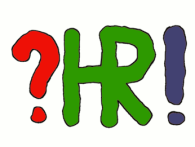 Громадська організація «Учбово-методичний центр захисту прав людини»54001, Миколаїв, а/с 152, тел.: +38 (063) 624-74-60, +38 (097) 712-62-87e-mail: hr.advocacy.training@gmail.com, http://hr-advocacy.mk.ua/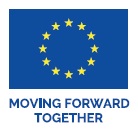 Проект «Захист прав пенсіонерів та моніторинг бюджетних витрат по COVID-19 громадськими префектами у південних областях України» реалізує ГО «Учбово-методичний центр захисту прав людини» HRTC за фінансового сприяння міні-гранту, наданого БО «Мережа 100 відсотків життя Рівне» в рамках проекту ЄС «Підвищення спроможності ОГС соціальної сфери України» що фінансується Європейським Союзом. Цей документ розроблено за фінансової підтримки Європейського Союзу. Зміст цього документу є одноособовою відповідальністю HRTC і за жодних обставин не може вважатись таким, що відображає позицію Європейського Союзу.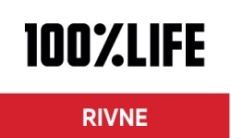 